                                          «Зима в лесу»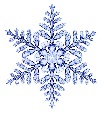 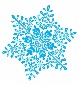 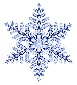 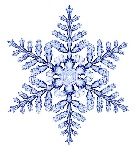 Задачи:- формировать у детей представление о зиме;- формировать умения выделять характерные особенности диких животных,представления об условиях их жизни в лесу; - активизировать словарь, зрительное и слуховое восприятие; 1. Загадайте детям загадку:Поспешила в гости к нам. По горам и по лесам. И на все тропинки,Насыпала снежинки.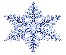 Запорошила дорожки, 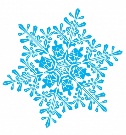 Разукрасила окошки.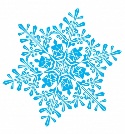 Радость детям подарила И на санках прокатила.Кто же это? (Зимушка-зима)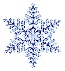 2.Предложите детям поиграть (вы читаете текст, дети выполняют движения):Здравствуй зимушка-зима (кланяются)Что в подарок принесла? (разводят в стороны руками)Белый снег пушистый (приседают и проводят руками по воображаемому снегу)Иней серебристый (встаем, поднимаем руки вверх)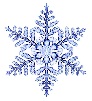 Лыжи, санки и коньки (имитируем движения)На елке огоньки (крутим фонарики)3.   Загадайте детям загадки о лесных жителях.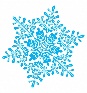 Хожу в пушистой шубке.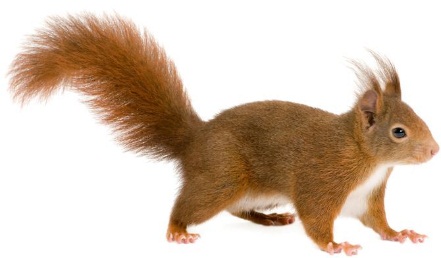           Живу в густом лесу.          В дупле на старом дубе          Орешки я грызу (белка).Белка живет в нашем лесу. У нее пушистая, мягкая шубка. Особенно красивый хвост. Летом белочка рыжая, а зимой становится серенькой. Белка трудолюбивая. Она делает на зиму запасы: сушит грибы, собирает орехи, а зимой достает из кладовки и питается. Она ловко прыгает по деревьям. 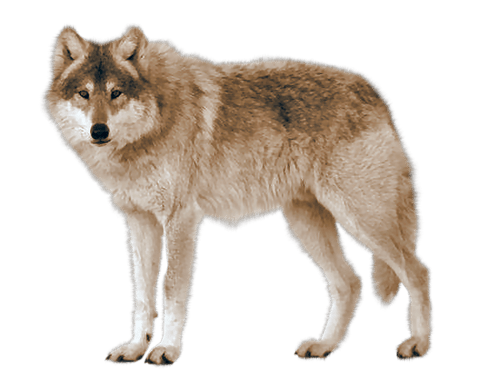 Бродит он зимой холодной -          злой, сердитый и голодный(волк). Волк-это хищник. Он не делает запасы на зиму. В любое время года он охотится на мелких животных. Зимой беленький, а летом серенький                                                                   Никого не обижает, а всех сам боится.(заяц).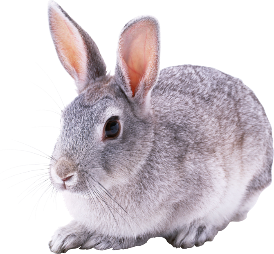 Давайте рассмотрим зайчика.-Какого цвета у него шубка (Белая)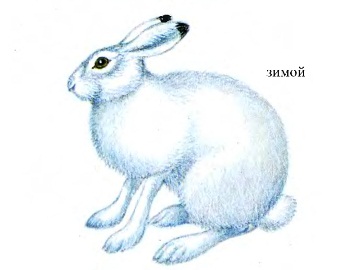 -Какая у него шкурка (мягкая, теплая, пушистая)-Какие у зайки ушки (длинные)-Какой хвостик (маленький, короткий)-Как зайчик приготовился к зиме? (Он сменил серую шубку на белую, чтобы быть не заметным)-У зайца есть домик? (нет, он прячется и спит в снегу, под елками; белого зайца на белом снегу совсем не видно)-Что кушает зайка зимой в лесу? (кору дерева и веточки)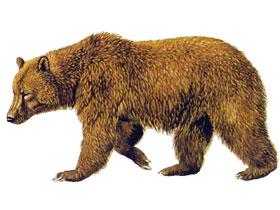 Он в берлоге спит зимою      Под огромною сосною,      а когда придет весна	      просыпается от сна(медведь).У медведя теплая темно-коричневая шуба. Перед тем как залечь в берлогу медведь усиленно питается. Объедается ягодами, обсасывает метелки овса и при этом жиреет. А зимой спит и видит сны про лето, когда летают бабочки и поют птицы. Я зимы не боюсь, в шубку теплую ряжусь. 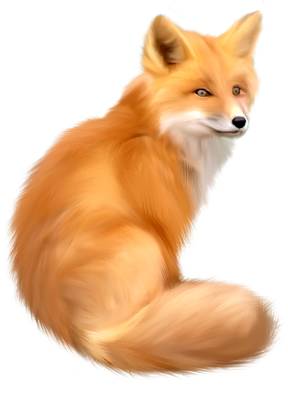 Живу в норе под елкой, не страшны мне волки, Там сплю, отдыхаю, а потом охотиться начинаю. Ищу мышку полевую или живность какую, Могу зайца поймать, но его трудно догнать (лиса). Посмотри и скажи какая лисичка? (красивая, пушистая, рыжая, оранжевая, хитрая). Зимой лисичка не меняет свою шубку.